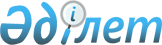 О внесении изменений в решение 20 сессии Саранского городского маслихата от 21 декабря 2017 года № 216 "О городском бюджете на 2018 - 2020 годы"
					
			С истёкшим сроком
			
			
		
					Решение Саранского городского маслихата Карагандинской области от 25 октября 2018 года № 333. Зарегистрировано Департаментом юстиции Карагандинской области 9 ноября 2018 года № 4997. Прекращено действие в связи с истечением срока
      В соответствии с Бюджетным кодексом Республики Казахстан от 4 декабря 2008 года, Законом Республики Казахстан от 23 января 2001 года "О местном государственном управлении и самоуправлении в Республике Казахстан", Саранский городской маслихат РЕШИЛ:
      1. Внести в решение 20 сессии Саранского городского маслихата от 21 декабря 2017 года № 216 "О городском бюджете на 2018 - 2020 годы" (зарегистрировано в Реестре государственной регистрации нормативных правовых актов за № 4511, опубликовано в газете "Саран газеті" от 30 декабря 2017 года № 95, опубликовано в Эталонном контрольном банке нормативных правовых актов Республики Казахстан в электронном виде 5 января 2018 года) следующие изменения:
      пункт 1 изложить в следующей редакции:
      "1. Утвердить городской бюджет на 2018 – 2020 годы согласно приложениям 1, 2, 3, соответственно, в том числе на 2018 год, согласно приложению 1, в следующих объемах:
      1) доходы – 5 137 705 тысяч тенге, в том числе по:
      налоговым поступлениям – 1 098 575 тысяч тенге;
      неналоговым поступлениям – 25 743 тысяч тенге;
      поступлениям от продажи основного капитала – 57 577 тысяч тенге;
      поступлениям трансфертов – 3 955 810 тысяч тенге;
      2) затраты – 5 179 891 тысяч тенге;
      3) чистое бюджетное кредитование – 0 тысяч тенге:
      бюджетные кредиты – 0 тысяч тенге;
      погашение бюджетных кредитов – 0 тысяч тенге;
      4) сальдо по операциям с финансовыми активами – 30 282 тысяч тенге:
      приобретение финансовых активов – 30 282 тысяч тенге;
      поступления от продажи финансовых активов государства – 0 тысяч тенге;
      5) дефицит (профицит) бюджета – минус 72 468 тысяч тенге;
      6) финансирование дефицита (использование профицита) бюджета – 72 468 тысяч тенге:
      поступление займов – 0 тысяч тенге;
      погашение займов – 0 тысяч тенге;
      используемые остатки бюджетных средств – 72 468 тысяч тенге.";
      пункт 7 изложить в следующей редакции:
      "7. Утвердить резерв акимата города Сарани на 2018 год в размере 1 456 тысяч тенге.";
      приложение 1 к указанному решению изложить в новой редакции согласно приложению к настоящему решению.
      2. Настоящее решение вводится в действие с 1 января 2018 года. Городской бюджет на 2018 год
					© 2012. РГП на ПХВ «Институт законодательства и правовой информации Республики Казахстан» Министерства юстиции Республики Казахстан
				
      Председатель сессии

Н. Тажибаева

      Секретарь маслихата

О. Баймаганбетов
Приложениек решению 30 сессииСаранского городского маслихатаот 25 октября 2018 года № 333Приложение 1к решению 20 сессииСаранского городского маслихатаот 21 декабря 2017 года № 216
Категория
Категория
Категория
Категория
Сумма (тысяч тенге)
Класс
Класс
Класс
Сумма (тысяч тенге)
Подкласс
Подкласс
Сумма (тысяч тенге)
Наименование
Сумма (тысяч тенге)
1
2
3
4
5
I. Доходы
5 137 705
1
Налоговые поступления
1098575
01
Подоходный налог
380171
2
Индивидуальный подоходный налог
380171
03
Социальный налог
240129
1
Социальный налог
240129
04
Hалоги на собственность
377923
1
Hалоги на имущество
96327
3
Земельный налог
204696
4
Hалог на транспортные средства
76881
5
Единый земельный налог
19
05
Внутренние налоги на товары, работы и услуги
90687
2
Акцизы
2560
3
Поступления за использование природных и других ресурсов
60000
4
Сборы за ведение предпринимательской и профессиональной деятельности
27582
5
Налог на игорный бизнес
545
08
Обязательные платежи, взимаемые за совершение юридически значимых действий и (или) выдачу документов уполномоченными на то государственными органами или должностными лицами
9665
1
Государственная пошлина
9665
2
Неналоговые поступления
25743
01
Доходы от государственной собственности
20722
1
Поступления части чистого дохода государственных предприятий
52
4
Доходы на доли участия в юридических лицах, находящиеся в государственной собственности
721
5
Доходы от аренды имущества, находящегося в государственной собственности
19949
06
Прочие неналоговые поступления
5021
1
Прочие неналоговые поступления
5021
3
Поступления от продажи основного капитала
57577
01
Продажа государственного имущества, закрепленного за государственными учреждениями
39298
1
Продажа государственного имущества, закрепленного за государственными учреждениями
39298
03
Продажа земли и нематериальных активов
18279
1
Продажа земли
13856
2
Продажа нематериальных активов
4423
4
Поступления трансфертов 
3 955 810
02
Трансферты из вышестоящих органов государственного управления
3 955 810
2
Трансферты из областного бюджета
3 955 810
Функциональная группа
Функциональная группа
Функциональная группа
Функциональная группа
Функциональная группа
Сумма (тысяч тенге)
Функциональная подгруппа
Функциональная подгруппа
Функциональная подгруппа
Функциональная подгруппа
Сумма (тысяч тенге)
Администратор бюджетных программ
Администратор бюджетных программ
Администратор бюджетных программ
Сумма (тысяч тенге)
Бюджетная программа
Бюджетная программа
Сумма (тысяч тенге)
Наименование
Сумма (тысяч тенге)
1
2
3
4
5
6
II. Затраты 
5179891
01
Государственные услуги общего характера
330395
1
Представительные, исполнительные и другие органы, выполняющие общие функции государственного управления
183860
112
Аппарат маслихата района (города областного значения)
26286
001
Услуги по обеспечению деятельности маслихата района (города областного значения)
25399
003
Капитальные расходы государственного органа 
887
122
Аппарат акима района (города областного значения)
157574
001
Услуги по обеспечению деятельности акима района (города областного значения)
117029
003
Капитальные расходы государственного органа 
40545
2
Финансовая деятельность
19575
459
Отдел экономики и финансов района (города областного значения)
19575
003
Проведение оценки имущества в целях налогообложения
2613
010
Приватизация, управление коммунальным имуществом, постприватизационная деятельность и регулирование споров, связанных с этим
16962
9
Прочие государственные услуги общего характера
126960
454
Отдел предпринимательства и сельского хозяйства района (города областного значения)
27606
001
Услуги по реализации государственной политики на местном уровне в области развития предпринимательства и сельского хозяйства
27606
459
Отдел экономики и финансов района (города областного значения)
35067
001
Услуги по реализации государственной политики в области формирования и развития экономической политики, государственного планирования, исполнения бюджета и управления коммунальной собственностью района (города областного значения)
34377
015
Капитальные расходы государственного органа
690
492
Отдел жилищно-коммунального хозяйства, пассажирского транспорта, автомобильных дорог и жилищной инспекции района (города областного значения)
64287
001
Услуги по реализации государственной политики на местном уровне в области жилищно-коммунального хозяйства, пассажирского транспорта, автомобильных дорог и жилищной инспекции 
63987
013
Капитальные расходы государственного органа 
300
02
Оборона
9066
1
Военные нужды
6570
122
Аппарат акима района (города областного значения)
6570
005
Мероприятия в рамках исполнения всеобщей воинской обязанности
6570
2
Организация работы по чрезвычайным ситуациям
2496
122
Аппарат акима района (города областного значения)
2496
006
Предупреждение и ликвидация чрезвычайных ситуаций масштаба района (города областного значения)
2000
007
Мероприятия по профилактике и тушению степных пожаров районного (городского) масштаба, а также пожаров в населенных пунктах, в которых не созданы органы государственной противопожарной службы
496
03
Общественный порядок, безопасность, правовая, судебная, уголовно-исполнительная деятельность
22316
9
Прочие услуги в области общественного порядка и безопасности
22316
492
Отдел жилищно-коммунального хозяйства, пассажирского транспорта, автомобильных дорог и жилищной инспекции района (города областного значения)
22316
021
Обеспечение безопасности дорожного движения в населенных пунктах
22316
04
Образование
2322879
1
Дошкольное воспитание и обучение
481946
464
Отдел образования района (города областного значения)
481946
009
Обеспечение деятельности организаций дошкольного воспитания и обучения
15131
040
Реализация государственного образовательного заказа в дошкольных организациях образования
466815
2
Начальное, основное среднее и общее среднее образование
1414492
464
Отдел образования района (города областного значения)
1413381
003
Общеобразовательное обучение
1202448
006
Дополнительное образование для детей
210933
467
Отдел строительства района (города областного значения)
1111
024
Строительство и реконструкция объектов начального, основного среднего и общего среднего образования
1111
9
Прочие услуги в области образования
426441
464
Отдел образования района (города областного значения)
426441
001
Услуги по реализации государственной политики на местном уровне в области образования 
30468
005
Приобретение и доставка учебников, учебно-методических комплексов для государственных учреждений образования района (города областного значения)
68084
015
Ежемесячные выплаты денежных средств опекунам (попечителям) на содержание ребенка-сироты (детей-сирот), и ребенка (детей), оставшегося без попечения родителей
25104
067
Капитальные расходы подведомственных государственных учреждений и организаций
296631
068
Обеспечение повышения компьютерной грамотности населения
6154
06
Социальная помощь и социальное обеспечение
375158
1
Социальное обеспечение
17754
451
Отдел занятости и социальных программ района (города областного значения)
9632
005
Государственная адресная социальная помощь
9632
464
Отдел образования района (города областного значения)
8122
030
Содержание ребенка (детей), переданного патронатным воспитателям
8122
2
Социальная помощь
283457
451
Отдел занятости и социальных программ района (города областного значения)
275086
002
Программа занятости
106565
006
Оказание жилищной помощи
12970
007
Социальная помощь отдельным категориям нуждающихся граждан по решениям местных представительных органов
24102
010
Материальное обеспечение детей-инвалидов, воспитывающихся и обучающихся на дому
573
014
Оказание социальной помощи нуждающимся гражданам на дому
55167
017
Обеспечение нуждающихся инвалидов обязательными гигиеническими средствами и предоставление услуг специалистами жестового языка, индивидуальными помощниками в соответствии с индивидуальной программой реабилитации инвалида
54924
023
Обеспечение деятельности центров занятости населения
20785
464
Отдел образования района (города областного значения)
8371
008
Социальная поддержка обучающихся и воспитанников организаций образования очной формы обучения в виде льготного проезда на общественном транспорте (кроме такси) по решению местных представительных органов
8371
9
Прочие услуги в области социальной помощи и социального обеспечения
73947
451
Отдел занятости и социальных программ района (города областного значения)
73947
001
Услуги по реализации государственной политики на местном уровне в области обеспечения занятости и реализации социальных программ для населения
39719
011
Оплата услуг по зачислению, выплате и доставке пособий и других социальных выплат
327
021
Капитальные расходы государственного органа 
1359
050
Реализация Плана мероприятий по обеспечению прав и улучшению качества жизни инвалидов в Республике Казахстан на 2012 – 2018 годы
32047
054
Размещение государственного социального заказа в неправительственных организациях
292
067
Капитальные расходы подведомственных государственных учреждений и организаций
203
07
Жилищно-коммунальное хозяйство
581146
1
Жилищное хозяйство
179313
467
Отдел строительства района (города областного значения)
175339
003
Проектирование и (или) строительство, реконструкция жилья коммунального жилищного фонда
126788
004
Проектирование, развитие и (или) обустройство инженерно-коммуникационной инфраструктуры
48551
492
Отдел жилищно-коммунального хозяйства, пассажирского транспорта, автомобильных дорог и жилищной инспекции района (города областного значения)
3974
003
Организация сохранения государственного жилищного фонда
950
033
Проектирование, развитие и (или) обустройство инженерно-коммуникационной инфраструктуры
947
049
Проведение энергетического аудита многоквартирных жилых домов 
2077
2
Коммунальное хозяйство
166087
467
Отдел строительства района (города областного значения)
102337
005
Развитие коммунального хозяйства
15920
006
Развитие системы водоснабжения и водоотведения
86417
492
Отдел жилищно-коммунального хозяйства, пассажирского транспорта, автомобильных дорог и жилищной инспекции района (города областного значения)
63750
011
Обеспечение бесперебойного теплоснабжения малых городов
59527
028
Развитие коммунального хозяйства
2714
029
Развитие системы водоснабжения и водоотведения
1509
3
Благоустройство населенных пунктов
235746
492
Отдел жилищно-коммунального хозяйства, пассажирского транспорта, автомобильных дорог и жилищной инспекции района (города областного значения)
235746
015
Освещение улиц в населенных пунктах
63663
016
Обеспечение санитарии населенных пунктов
10159
017
Содержание мест захоронений и захоронение безродных
3599
018
Благоустройство и озеленение населенных пунктов
158325
08
Культура, спорт, туризм и информационное пространство
232211
1
Деятельность в области культуры
64730
455
Отдел культуры и развития языков района (города областного значения)
64730
003
Поддержка культурно-досуговой работы
64730
2
Спорт
18193
465
Отдел физической культуры и спорта района (города областного значения)
18193
001
Услуги по реализации государственной политики на местном уровне в сфере физической культуры и спорта
8670
004
Капитальные расходы государственного органа
365
006
Проведение спортивных соревнований на районном (города областного значения) уровне
6441
007
Подготовка и участие членов сборных команд района (города областного значения) по различным видам спорта на областных спортивных соревнованиях
2717
3
Информационное пространство
92195
455
Отдел культуры и развития языков района (города областного значения)
67027
006
Функционирование районных (городских) библиотек
57334
007
Развитие государственного языка и других языков народа Казахстана
9693
456
Отдел внутренней политики района (города областного значения)
25168
002
Услуги по проведению государственной информационной политики
25168
9
Прочие услуги по организации культуры, спорта, туризма и информационного пространства
57093
455
Отдел культуры и развития языков района (города областного значения)
14821
001
Услуги по реализации государственной политики на местном уровне в области развития языков и культуры
10644
010
Капитальные расходы государственного органа 
500
032
Капитальные расходы подведомственных государственных учреждений и организаций
3677
456
Отдел внутренней политики района (города областного значения)
42272
001
Услуги по реализации государственной политики на местном уровне в области информации, укрепления государственности и формирования социального оптимизма граждан
32595
003
Реализация мероприятий в сфере молодежной политики
9162
006
Капитальные расходы государственного органа 
300
032
Капитальные расходы подведомственных государственных учреждений и организаций
215
10
Сельское, водное, лесное, рыбное хозяйство, особо охраняемые природные территории, охрана окружающей среды и животного мира, земельные отношения
37895
1
Сельское хозяйство
23315
473
Отдел ветеринарии района (города областного значения)
23315
001
Услуги по реализации государственной политики на местном уровне в сфере ветеринарии
12852
003
Капитальные расходы государственного органа
200
005
Обеспечение функционирования скотомогильников (биотермических ям) 
1650
006
Организация санитарного убоя больных животных
1359
007
Организация отлова и уничтожения бродячих собак и кошек
1629
009
Проведение ветеринарных мероприятий по энзоотическим болезням животных
13
010
Проведение мероприятий по идентификации сельскохозяйственных животных
892
011
Проведение противоэпизоотических мероприятий
4320
047
Возмещение владельцам стоимости обезвреженных (обеззараженных) и переработанных без изъятия животных, продукции и сырья животного происхождения, представляющих опасность для здоровья животных и человека
400
6
Земельные отношения
14580
463
Отдел земельных отношений района (города областного значения)
14580
001
Услуги по реализации государственной политики в области регулирования земельных отношений на территории района (города областного значения)
14580
11
Промышленность, архитектурная, градостроительная и строительная деятельность
35803
2
Архитектурная, градостроительная и строительная деятельность
35803
467
Отдел строительства района (города областного значения)
22690
001
Услуги по реализации государственной политики на местном уровне в области строительства
21828
017
Капитальные расходы государственного органа 
862
468
Отдел архитектуры и градостроительства района (города областного значения)
13113
001
Услуги по реализации государственной политики в области архитектуры и градостроительства на местном уровне
13113
12
Транспорт и коммуникации
842509
1
Автомобильный транспорт
829153
492
Отдел жилищно-коммунального хозяйства, пассажирского транспорта, автомобильных дорог и жилищной инспекции района (города областного значения)
829153
020
Развитие транспортной инфраструктуры
328138
023
Обеспечение функционирования автомобильных дорог
120258
045
Капитальный и средний ремонт автомобильных дорог районного значения и улиц населенных пунктов
380757
9
Прочие услуги в сфере транспорта и коммуникаций
13356
492
Отдел жилищно-коммунального хозяйства, пассажирского транспорта, автомобильных дорог и жилищной инспекции района (города областного значения)
13356
037
Субсидирование пассажирских перевозок по социально значимым городским (сельским), пригородным и внутрирайонным сообщениям
13356
13
Прочие
70474
3
Поддержка предпринимательской деятельности и защита конкуренции
3069
454
Отдел предпринимательства и сельского хозяйства района (города областного значения)
3069
006
Поддержка предпринимательской деятельности
3069
9
Прочие
67405
459
Отдел экономики и финансов района (города областного значения)
1456
012
Резерв местного исполнительного органа района (города областного значения) 
1456
467
Отдел строительства района (города областного значения)
2200
085
Реализация бюджетных инвестиционных проектов в моногородах
2200
492
Отдел жилищно-коммунального хозяйства, пассажирского транспорта, автомобильных дорог и жилищной инспекции района (города областного значения)
63749
044
Текущее обустройство моногородов 
63749
14
Обслуживание долга
179
1
Обслуживание долга
179
459
Отдел экономики и финансов района (города областного значения)
179
021
Обслуживание долга местных исполнительных органов по выплате вознаграждений и иных платежей по займам из областного бюджета
179
15
Трансферты
319860
1
Трансферты
319860
459
Отдел экономики и финансов района (города областного значения)
319860
006
Возврат неиспользованных (недоиспользованных) целевых трансфертов
853
024
Целевые текущие трансферты из нижестоящего бюджета на компенсацию потерь вышестоящего бюджета в связи с изменением законодательства
105826
038
Субвенции
213181
III. Чистое бюджетное кредитование
0
Бюджетные кредиты 
0
Категория
Категория
Категория
Категория
Сумма (тысяч тенге)
Класс
Класс
Класс
Сумма (тысяч тенге)
Подкласс
Подкласс
Сумма (тысяч тенге)
Наименование
Сумма (тысяч тенге)
1
2
3
4
5
Погашение бюджетных кредитов
0
5
Погашение бюджетных кредитов
0
01
Погашение бюджетных кредитов
0
1
Погашение бюджетных кредитов, выданных из государственного бюджета
0
Функциональная группа 
Функциональная группа 
Функциональная группа 
Функциональная группа 
Функциональная группа 
Сумма (тысяч тенге)
Функциональная подгруппа
Функциональная подгруппа
Функциональная подгруппа
Функциональная подгруппа
Сумма (тысяч тенге)
Администратор бюджетных программ 
Администратор бюджетных программ 
Администратор бюджетных программ 
Сумма (тысяч тенге)
Программа 
Программа 
Сумма (тысяч тенге)
Наименование
Сумма (тысяч тенге)
1
2
3
4
5
6
IV. Сальдо по операциям с финансовыми активами
30282
Приобретение финансовых активов
30282
13
Прочие
30282
9
Прочие
30282
492
Отдел жилищно-коммунального хозяйства, пассажирского транспорта, автомобильных дорог и жилищной инспекции района (города областного значения)
30282
065
Формирование или увеличение уставного капитала юридических лиц
30282
Категория
Категория
Категория
Категория
Сумма (тысяч тенге)
Класс
Класс
Класс
Сумма (тысяч тенге)
Подкласс
Подкласс
Сумма (тысяч тенге)
Наименование
Сумма (тысяч тенге)
1
2
3
4
5
Поступление от продажи финансовых активов государства
0
Наименование
Сумма (тысяч тенге)
1
2
V. Дефицит (профицит) бюджета 
-72468
VI. Финансирование дефицита (использование профицита) бюджета 
72468